              CURRICULUM  VITAEAlaaEldin CAREER OBJECTIVESSeeking a challenging position with a progressive organization that will effectively utilize my knowledge and expertise, where I can grow with the organization and prove to be an asset for its effective functioning, be a team player for the achievement of organizational goals and its success.PERSONAL ATTRIBUTESCommunication SkillsPerform well under pressure Mature, Positive and professional attitudeIdentify and solved problems to satisfaction of all concernedOpen to new ideas and work well with othersDependable and TrustworthyResponsible, Competitive, Flexible and can work under minimum supervision EDUCATIONAL ATTAINMENTUNIVERSITY	:  Khartoum UniversityCOURSE/DEGREE 	: Diploma (3 years) in Translation (Arabic-English) (English-Arabic) 				   grade very good.FACULTY		: Technological and Developmental Studies. YEAR			: 2008.Diploma		:  Diploma in Computer Science.WORKING EXPERIENCEI have worked as a Translator in a bookshop for four years (without     certificate)  Teaching English language in institute. Training  of  vehicles  oil in Petronas Company – Khartoum .Comprehensive Training on Fire Fighting , Environment Saftey. theoretically and practically .Translator in Hemaya Company  in Qatar – Doha- 2012-2014.PERSONAL INFORMATIONNATIONALITY	: SUDANESEDATE OF BIRTH	: 01 – 01 - 1982MARITAL STATE	: SINGLERELIGION         	: MUSLIMLANGUAGE      	: ARABIC & ENGLISH Job Seeker First Name / CV No: 1720404Click to send CV No & get contact details of candidate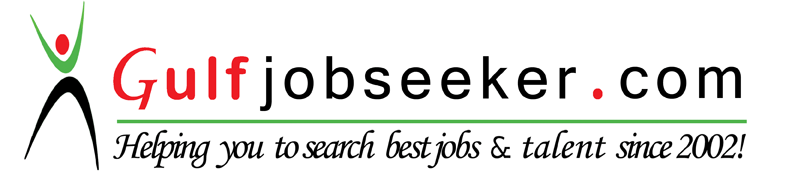 